附件12020年潍坊市妇幼保健院公开招聘工作人员报名登记表2020年潍坊市妇幼保健院公开招聘工作人员报名登记表2020年潍坊市妇幼保健院公开招聘工作人员报名登记表2020年潍坊市妇幼保健院公开招聘工作人员报名登记表2020年潍坊市妇幼保健院公开招聘工作人员报名登记表2020年潍坊市妇幼保健院公开招聘工作人员报名登记表2020年潍坊市妇幼保健院公开招聘工作人员报名登记表2020年潍坊市妇幼保健院公开招聘工作人员报名登记表姓名身份证号身份证号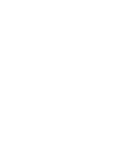 民族性别性别政治面貌籍贯籍贯出生日期联系电话联系电话毕业院校毕业时间毕业时间所学专业学历及学位学历及学位导师姓名工作单位、职称及研究方向工作单位、职称及研究方向工作单位参加工作时间参加工作时间现有专业技术资格(执业资格及执业范围)职称情况及任职年限户口所在地（应届毕业生生源地）报考单位报考岗位报考岗位序号报考单位报考岗位报考岗位名称个人简历(从高中阶段填起，须注明每段经历的起止年月、所在学校或单位及任职情况)备注本人郑重承诺：此表我已完整填写，所填个人信息均属实，如信息填写不完整或有不实之处，出现所有后果由本人承担。本人签名：                                                  
                                          年   月   日本人郑重承诺：此表我已完整填写，所填个人信息均属实，如信息填写不完整或有不实之处，出现所有后果由本人承担。本人签名：                                                  
                                          年   月   日本人郑重承诺：此表我已完整填写，所填个人信息均属实，如信息填写不完整或有不实之处，出现所有后果由本人承担。本人签名：                                                  
                                          年   月   日本人郑重承诺：此表我已完整填写，所填个人信息均属实，如信息填写不完整或有不实之处，出现所有后果由本人承担。本人签名：                                                  
                                          年   月   日本人郑重承诺：此表我已完整填写，所填个人信息均属实，如信息填写不完整或有不实之处，出现所有后果由本人承担。本人签名：                                                  
                                          年   月   日本人郑重承诺：此表我已完整填写，所填个人信息均属实，如信息填写不完整或有不实之处，出现所有后果由本人承担。本人签名：                                                  
                                          年   月   日本人郑重承诺：此表我已完整填写，所填个人信息均属实，如信息填写不完整或有不实之处，出现所有后果由本人承担。本人签名：                                                  
                                          年   月   日备注本人郑重承诺：此表我已完整填写，所填个人信息均属实，如信息填写不完整或有不实之处，出现所有后果由本人承担。本人签名：                                                  
                                          年   月   日本人郑重承诺：此表我已完整填写，所填个人信息均属实，如信息填写不完整或有不实之处，出现所有后果由本人承担。本人签名：                                                  
                                          年   月   日本人郑重承诺：此表我已完整填写，所填个人信息均属实，如信息填写不完整或有不实之处，出现所有后果由本人承担。本人签名：                                                  
                                          年   月   日本人郑重承诺：此表我已完整填写，所填个人信息均属实，如信息填写不完整或有不实之处，出现所有后果由本人承担。本人签名：                                                  
                                          年   月   日本人郑重承诺：此表我已完整填写，所填个人信息均属实，如信息填写不完整或有不实之处，出现所有后果由本人承担。本人签名：                                                  
                                          年   月   日本人郑重承诺：此表我已完整填写，所填个人信息均属实，如信息填写不完整或有不实之处，出现所有后果由本人承担。本人签名：                                                  
                                          年   月   日本人郑重承诺：此表我已完整填写，所填个人信息均属实，如信息填写不完整或有不实之处，出现所有后果由本人承担。本人签名：                                                  
                                          年   月   日备注本人郑重承诺：此表我已完整填写，所填个人信息均属实，如信息填写不完整或有不实之处，出现所有后果由本人承担。本人签名：                                                  
                                          年   月   日本人郑重承诺：此表我已完整填写，所填个人信息均属实，如信息填写不完整或有不实之处，出现所有后果由本人承担。本人签名：                                                  
                                          年   月   日本人郑重承诺：此表我已完整填写，所填个人信息均属实，如信息填写不完整或有不实之处，出现所有后果由本人承担。本人签名：                                                  
                                          年   月   日本人郑重承诺：此表我已完整填写，所填个人信息均属实，如信息填写不完整或有不实之处，出现所有后果由本人承担。本人签名：                                                  
                                          年   月   日本人郑重承诺：此表我已完整填写，所填个人信息均属实，如信息填写不完整或有不实之处，出现所有后果由本人承担。本人签名：                                                  
                                          年   月   日本人郑重承诺：此表我已完整填写，所填个人信息均属实，如信息填写不完整或有不实之处，出现所有后果由本人承担。本人签名：                                                  
                                          年   月   日本人郑重承诺：此表我已完整填写，所填个人信息均属实，如信息填写不完整或有不实之处，出现所有后果由本人承担。本人签名：                                                  
                                          年   月   日备注本人郑重承诺：此表我已完整填写，所填个人信息均属实，如信息填写不完整或有不实之处，出现所有后果由本人承担。本人签名：                                                  
                                          年   月   日本人郑重承诺：此表我已完整填写，所填个人信息均属实，如信息填写不完整或有不实之处，出现所有后果由本人承担。本人签名：                                                  
                                          年   月   日本人郑重承诺：此表我已完整填写，所填个人信息均属实，如信息填写不完整或有不实之处，出现所有后果由本人承担。本人签名：                                                  
                                          年   月   日本人郑重承诺：此表我已完整填写，所填个人信息均属实，如信息填写不完整或有不实之处，出现所有后果由本人承担。本人签名：                                                  
                                          年   月   日本人郑重承诺：此表我已完整填写，所填个人信息均属实，如信息填写不完整或有不实之处，出现所有后果由本人承担。本人签名：                                                  
                                          年   月   日本人郑重承诺：此表我已完整填写，所填个人信息均属实，如信息填写不完整或有不实之处，出现所有后果由本人承担。本人签名：                                                  
                                          年   月   日本人郑重承诺：此表我已完整填写，所填个人信息均属实，如信息填写不完整或有不实之处，出现所有后果由本人承担。本人签名：                                                  
                                          年   月   日